День открытых дверей в Нижнетагильском торгово – экономическом колледже	27 января Нижнетагильский торгово-экономический колледж  открыл свои двери перед будущими выпускниками.  Данное мероприятие не оставили без внимания учащиеся  объединения «Начни своё дело» (10 чел.) в рамках реализации проекта «Маршрут успеха».  В первой части мероприятия перед будущими абитуриентами выступили администрация и студенты колледжа, которые в творческой форме представили специальности учебного заведения. Далее  ребятам представилась возможность  прикоснуться к той или иной профессии посредством своего личного участия в мастер-классах и профессиональных пробах, которые были проведены студентами колледжа.  	По окончании мероприятия   у многих выпускников появилось желание влиться в ряды такой замечательной студенческой молодёжи. Ребят ждут знакомства и с другими профессиональными образовательными организациями города. Выбор за учащимися!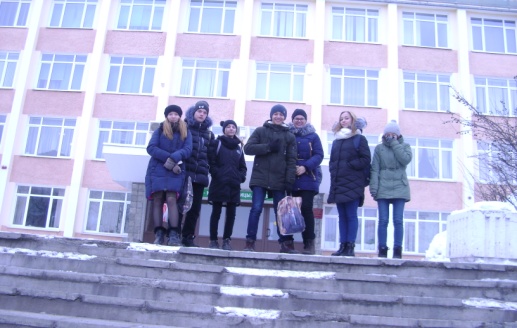 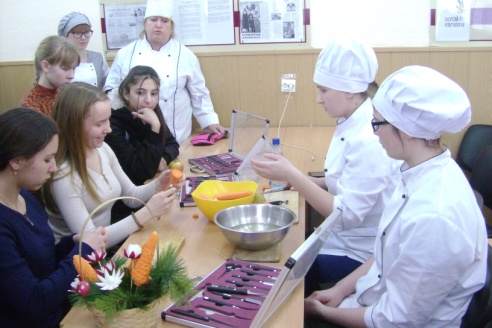 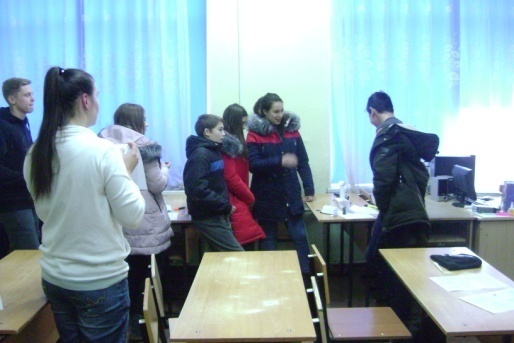 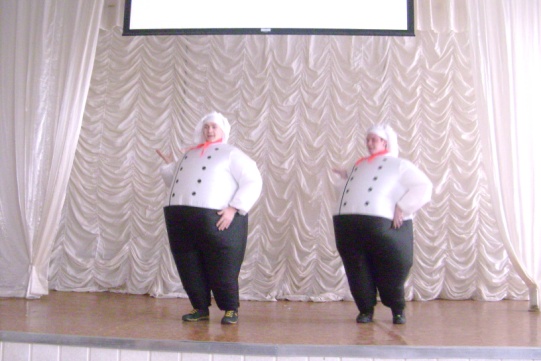 